РАБОЧАЯ ПРОГРАММА УЧЕБНОГО ПРЕДМЕТА «РУССКИЙ ЯЗЫК»1 – 4  КЛАСС1. ПЛАНИРУЕМЫ РЕЗУЛЬТАТЫ ОСВОЕНИЯ УЧЕБНОГО ПРЕДМЕТА «РУССКИЙ ЯЗЫК» Программа обеспечивает достижение выпускниками начального общего образования   следующих личностных, метапредметных и предметных результатов.Личностные:1. Формирование основ российской гражданской идентичности, чувства гордости за свою Родину, российский народ и историю России, осознание своей этнической и национальной принадлежности; формирование ценностей многонационального российского общества; становление гуманистических и демократических ценностных ориентаций.2. Формирование целостного, социально ориентированного взгляда на мир в его органичном единстве и разнообразии природы, народов, культур и религий.3. Формирование уважительного отношения к иному мнению, истории и культуре других народов.4. Овладение начальными навыками адаптации в динамично изменяющемся и развивающемся мире.5. Принятие и освоение социальной роли обучающегося, развитие мотивов учебной деятельности и формирование личностного смысла учения.6. Развитие самостоятельности и личной ответственности за свои поступки, в том числе в информационной деятельности, на основе представлений о нравственных нормах, социальной справедливости и свободе.7. Формирование этических потребностей, ценностей и чувств.8. Развитие этических чувств, доброжелательности и эмоционально-нравственной отзывчивости, понимания и сопереживания чувствам других.9. Развитие навыков сотрудничества со взрослыми и сверстниками в разных социальных ситуациях, умение не создавать конфликтов и находить выходы из спорных ситуаций.10. Формирование установки на безопасный, здоровый образ жизни, наличие мотивации к творческому труду, работе на результат, бережному отношению к материальным и духовным ценностям.Метапредметные результаты:1. Овладение способностью принимать и сохранять цели и задачи учебной деятельности, поиска средств ее осуществления.2. Освоение способов решения проблем творческого и поискового характера.3. Формирование умения планировать, контролировать и оценивать учебные действия в соответствии с поставленной задачей и условиями ее реализации; определять наиболее эффективные способы достижения результата.4. Формирование умения понимать причины успеха/неуспеха учебной деятельности и способности конструктивно действовать даже в ситуациях не успеха.5. Освоение начальных форм познавательной и личностной рефлексии.6. Использование знаково-символических средств представления информации для создания моделей изучаемых объектов и процессов, схем решения учебных и практических задач.7. Активное использование речевых средств и средств информационных и коммуникационных технологий (далее ИКТ) для решения коммуникативных и познавательных задач.8. Использование различных способов поиска (в справочных источниках и открытом учебном информационном пространстве сети Интернет), сбора, обработки, анализа, организации, передачи и интерпретации информации в соответствии с коммуникативными и познавательными задачами и технологиями учебного предмета в том числе умение вводить текст с помощью клавиатуры, фиксировать (записывать) в цифровой форме изменяемые величины и анализировать изображения, звуки, готовить свое выступление и выступать с аудио-, видео- и графическим  сопровождением; соблюдать нормы информационной избирательности, этики и этикета9. Овладение навыками смыслового чтения текстов различных стилей и жанров в соответствии с целями и задачами; осознанно строить речевое высказывание в соответствии с задачами коммуникации и составлять тексты в устной и письменной формах.10. Овладение логическими действиями сравнения, анализа, синтеза, обобщения, классификации по родовым признакам, установления аналогий и причинно-следственных связей, построения рассуждений, отнесения к известным понятиям.11. Готовность слушать собеседника и вести диалог; готовность признавать возможность существования различных точек зрения и права каждого иметь свою; излагать свое мнение и аргументировать свою точку зрения и оценку событий.12. Определение общей цели и путей ее достижения; умение договариваться о распределении функций и ролей в совместной деятельности; осуществлять взаимный контроль в совместной деятельности, адекватно оценивать собственное поведение и поведение окружающих.13. Готовность конструктивно разрешать конфликты посредством учета интересов сторон и сотрудничества.14. Овладение начальными сведениями о сущности и особенностях объектов, процессов и явлений действительности (природных, социальных, культурных, технических и др.) в соответствии с содержанием конкретного учебного предмета.15. Овладение базовыми предметными и межпредметными понятиями, отражающими существенные связи и отношения между объектами и процессами.16. Умение работать в материальной и информационной среде начального общего образования (в том числе с учебными моделями) в соответствии с содержанием конкретного учебного предмета.Предметные результаты:1. Формирование первоначальных представлений о единстве и многообразии языкового и культурного пространства России, о языке как основе национального самосознания.2. Понимание обучающимися того, что язык представляет собой явление национальной культуры и основное средство человеческого общения и взаимопонимания, осознание значения русского языка как государственного языка Российской Федерации, языка межнационального общения.3. Сформированность позитивного отношения к правильной устной и письменной речи как показателям общей культуры и гражданской позиции человека.4. Овладение первоначальными представлениями о нормах русского и родного литературного языка (орфоэпических, лексических, грамматических) и правилах речевого этикета; умение ориентироваться в целях, задачах, средствах и условиях общения, выбирать адекватные языковые средства для успешного решения коммуникативных задач.5. Овладение учебными действиями с языковыми единицами и умение использовать знания для решения познавательных, практических и коммуникативных задач. Содержательная линия «Система языка»Раздел «Фонетика и графика»Выпускник научится:различать звуки и буквы;характеризовать звуки русского языка: гласные ударные/безударные; согласные твердые/мягкие, парные/непарные твердые и мягкие; согласные звонкие/глухие, парные/непарные звонкие и глухие;пользоваться русским алфавитом на основе знания последовательности букв в нем для упорядочивания слов и поиска необходимой информации в различных словарях и справочниках.Выпускник получит возможность научиться:пользоваться русским алфавитом на основе знания последовательности букв в нем для упорядочивания слов и поиска необходимой информации в различных словарях и справочниках.Раздел «Орфоэпия»Выпускник получит возможность научиться:соблюдать нормы русского и родного литературного языка в собственной речи и оценивать соблюдение этих норм в речи собеседников (в объеме представленного в учебнике материала);находить при сомнении в правильности постановки ударения или произношения слова ответ самостоятельно (по словарю учебника) либо обращаться за помощью к учителю, родителям и др.Раздел «Состав слова (морфемика)»Выпускник научится:различать изменяемые и неизменяемые слова;различать родственные (однокоренные) слова и формы слова;находить в словах с однозначно выделяемыми морфемами окончание, корень, приставку, суффикс.Выпускник получит возможность научиться:выполнять морфемный анализ слова в соответствии с предложенным учебником алгоритмом, оценивать правильность его выполнения;использовать результаты выполненного морфемного анализа для решения орфографических и/или речевых задач.Раздел «Лексика»Выпускник научится:выявлять слова, значение которых требует уточнения;определять значение слова по тексту или уточнять с помощью толкового словаря;подбирать синонимы для устранения повторов в тексте.Выпускник получит возможность научиться:подбирать антонимы для точной характеристики предметов при их сравнении;различать употребление в тексте слов в прямом и переносном значении (простые случаи);оценивать уместность использования слов в тексте;выбирать слова из ряда предложенных для успешного решения коммуникативной задачи.Раздел «Морфология»Выпускник научится:распознавать грамматические признаки слов;с учетом совокупности выявленных признаков (что называет, на какие вопросы отвечает, как изменяется) относить слова к определенной группе основных частей речи (имена существительные, имена прилагательные, глаголы).Выпускник получит возможность научиться:проводить морфологический разбор имен существительных, имен прилагательных, глаголов по предложенному в учебнике алгоритму; оценивать правильность проведения морфологического разбора;находить в тексте такие части речи, как личные местоимения и наречия, предлоги вместе с существительными и личными местоимениями, к которым они относятся, союзы и, а, но, частицу не при глаголах.Раздел «Синтаксис»Выпускник научится:различать предложение, словосочетание, слово;устанавливать при помощи смысловых вопросов связь между словами в словосочетании и предложении;классифицировать предложения по цели высказывания, находить повествовательные/побудительные/вопросительные предложения;определять восклицательную/невосклицательную интонацию предложения;находить главные и второстепенные (без деления на виды) члены предложения;выделять предложения с однородными членами.Выпускник получит возможность научиться:различать второстепенные члены предложения - определения, дополнения, обстоятельства;выполнять в соответствии с предложенным в учебнике алгоритмом разбор простого предложения (по членам предложения, синтаксический), оценивать правильность разбора;различать простые и сложные предложения.Содержательная линия «Орфография и пунктуация»Выпускник научится:применять правила правописания (в объеме содержания курса);определять (уточнять) написание слова по орфографическому словарю учебника;безошибочно списывать текст объемом 80—90 слов;писать под диктовку тексты объемом 75—80 слов в соответствии с изученными правилами правописания;проверять собственный и предложенный текст, находить и исправлять орфографические и пунктуационные ошибки.Выпускник получит возможность научиться:осознавать место возможного возникновения орфографической ошибки;подбирать примеры с определенной орфограммой;при составлении собственных текстов перефразировать записываемое, чтобы избежать орфографических и пунктуационных ошибок;при работе над ошибками осознавать причины появления ошибки и определять способы действий, помогающие предотвратить ее в последующих письменных работах.Содержательная линия «Развитие речи»Выпускник научится:оценивать правильность (уместность) выбора языковых 
и неязыковых средств устного общения на уроке, в школе, 
в быту, со знакомыми и незнакомыми, с людьми разного возраста;соблюдать в повседневной жизни нормы речевого этикета и правила устного общения (умение слышать, реагировать на реплики, поддерживать разговор);выражать собственное мнение и аргументировать его;самостоятельно озаглавливать текст;составлять план текста;сочинять письма, поздравительные открытки, записки и другие небольшие тексты для конкретных ситуаций общения.Выпускник получит возможность научиться:создавать тексты по предложенному заголовку;подробно или выборочно пересказывать текст;пересказывать текст от другого лица;составлять устный рассказ на определенную тему с использованием разных типов речи: описание, повествование, рассуждение;анализировать и корректировать тексты с нарушенным порядком предложений, находить в тексте смысловые пропуски;корректировать тексты, в которых допущены нарушения культуры речи;анализировать последовательность собственных действий при работе над изложениями и сочинениями,  и соотносить их с разработанным алгоритмом; оценивать правильность выполнения учебной задачи: соотносить собственный текст с исходным (для изложений) и с назначением, задачами, условиями общения (для самостоятельно создаваемых текстов);соблюдать нормы речевого взаимодействия при интерактивном общении (sms­сообщения, электронная почта, Интернет и другие виды и способы связи).2. СОДЕРЖАНИЕ УЧЕБНОГО ПРЕДМЕТА «РУССКИЙ ЯЗЫК» 1 КЛАССВиды речевой деятельностиСлушание. Осознание цели и ситуации устного общения. Адекватное восприятие звучащей речи. Понимание на слух информации, содержащейся в предъявляемом тексте, определение основной мысли текста, передача его содержания по вопросам.Говорение. Выбор языковых средств в соответствии с целями и условиями общения для эффективного решения коммуникативной задачи. Практическое овладение диалогической формой речи. Овладение умениями начать, поддержать, закончить разговор, привлечь внимание и т. п. Практическое овладение устными монологическими высказываниями в соответствии с учебной задачей (описание, повествование, рассуждение). Овладение нормами речевого этикета в ситуациях учебного и бытового общения (приветствие, прощание, извинение, благодарность, обращение с просьбой). Соблюдение орфоэпических норм и правильной интонации.Чтение. Понимание учебного текста. Выборочное чтение с целью нахождения необходимого материала. Нахождение информации, заданной в тексте в явном виде. Письмо. Письмо букв, буквосочетаний, слогов, слов, предложений в системе обучения грамоте. Овладение разборчивым, аккуратным письмом с учетом гигиенических требований к этому виду учебной работы. Списывание, письмо под диктовку в соответствии с изученными правилами. Обучение грамотеФонетика. Звуки речи. Осознание единства звукового состава слова и его значения. Установление числа и последовательности звуков в слове. Сопоставление слов, различающихся одним или несколькими звуками.Различение гласных и согласных звуков, гласных ударных и безударных, согласных твердых и мягких, звонких и глухих. Звуковой анализ слова, работа со звуковыми моделями: построение модели звукового состава слова, подбор слов, соответствующих заданной модели.Слог как минимальная произносительная единица. Деление слов на слоги. Определение места ударения. Произношение звуков и сочетаний звуков в соответствии с нормами современного русского литературного языка.Графика. Различение звука и буквы: буква как знак звука. Овладение позиционным способом обозначения звуков буквами. Буквы гласных как показатель твердости - мягкости согласных звуков. Функция букв е, е, ю, я. Мягкий знак как показатель мягкости предшествующего согласного звука.Знакомство с русским алфавитом как последовательностью букв. Правильное называние букв, знание их последовательности.Чтение. Формирование навыка слогового чтения (ориентация на букву, обозначающую гласный звук). Плавное слоговое чтение и чтение целыми словами со скоростью, соответствующей индивидуальному темпу ребенка. Осознанное чтение слов, словосочетаний, предложений и коротких текстов. Чтение с интонациями и паузами в соответствии со знаками препинания. Развитие осознанности и выразительности чтения на материале небольших текстов и стихотворений.Знакомство с орфоэпическим чтением (при переходе к чтению целыми словами). Орфографическое чтение (проговаривание) как средство самоконтроля при письме под диктовку и при списывании.Письмо. Усвоение гигиенических требований при письме. Развитие мелкой моторики пальцев и свободы движения руки. Развитие умения ориентироваться на пространстве листа в тетради и на пространстве классной доски.Овладение начертанием письменных прописных (заглавных) и строчных букв. Письмо букв, буквосочетаний, слогов, слов, предложений с соблюдением гигиенических норм. Овладение разборчивым, аккуратным письмом. Письмо под диктовку слов и предложений, написание которых не расходится с их произношением. Усвоение приемов и последовательности правильного списывания текста.Понимание функции небуквенных графических средств: пробела между словами, знака переноса.Слово и предложение. Восприятие слова как объекта изучения, материала для анализа. Наблюдение над значением слова.Различение слова и предложения. Работа с предложением: выделение слов, изменение их порядка.Орфография. Знакомство с правилами правописания и их применение:- раздельное написание слов;обозначение гласных после шипящих (ча - ща, чу - щу, жи - ши);прописная (заглавная) буква в начале предложения, в именах собственных;перенос слов по слогам без стечения согласных;знаки препинания в конце предложения.Развитие речи. Понимание прочитанного текста при самостоятельном чтении вслух и при его прослушивании. Составление небольших рассказов повествовательного характера по серии сюжетных картинок, материалам собственных игр, занятий, наблюдений.Систематический курсФонетика и орфоэпия. Различение гласных и согласных звуков. Нахождение в слове ударных и безударных гласных звуков. Различение мягких и твердых согласных звуков, определение парных и непарных по твердости - мягкости согласных звуков. Различение звонких и глухих звуков, определение парных и непарных по звонкости - глухости согласных звуков. Определение качественной характеристики звука: гласный - согласный; гласный ударный - безударный; согласный твердый - мягкий, парный - непарный; согласный звонкий - глухой, парный - непарный. Деление слов на слоги. Ударение, произношение звуков и сочетаний звуков в соответствии с нормами современного русского литературного языка.Графика. Различение звуков и букв. Обозначение на письме твердости и мягкости согласных звуков. Использование на письме разделительных ъ и ь.Установление соотношения звукового и буквенного состава слова в словах типа стол, конь; в словах с йотированными гласными е, е, ю, я.Использование небуквенных графических средств: пробела между словами, знака переноса, абзаца. Использование алфавита для упорядочивания списка слов. Письмо под диктовку слов и предложений, написание которых не расходится с произношением.Орфография и пунктуация. Ознакомление и применение правил правописания:сочетания жи - ши, ча - ща, чу - щу в положении под ударением;сочетания чк - чн;перенос слов;прописная буква в начале предложения, в именах собственных;проверяемые безударные гласные в корне слова;парные звонкие и глухие согласные в корне слова;непроверяемые гласные и согласные в корнях слов (на ограниченном списке слов). Слово и предложение. Понимание слова как единства звучания и значения. Выявление слов, значение которых требует уточнения. Определение значения слова по тексту или уточнение значения с помощью толкового словаря. Слова, называющие предметы, действия и признаки. Словообразовательные связи между словами. Родственные слова. Наблюдение за использованием в тексте многозначных слов, синонимов, омонимов (ознакомление без введения терминологии). Изменяемые и неизменяемые слова.Работа с предложением: замена слов, восстановление деформированных предложений. Знаки препинания в конце предложения.Развитие речи. Осознание ситуации общения: с какой целью, с кем и где происходит общение. Выбор языковых средств в соответствии с целями и условиями общения для эффективного решения коммуникативной задачи.Практическое овладение диалогической формой речи. Выражение собственного мнения, его аргументация. Овладение основными умениями ведения разговора (начать, поддержать, закончить разговор, привлечь внимание и т. п.). Овладение нормами речевого этикета в ситуациях учебного и бытового общения (приветствие, прощание, извинение, благодарность, обращение с просьбой). Соблюдение орфоэпических норм и правильной интонации. Сочинение небольших рассказов (по материалам собственных игр, занятий, наблюдений). Восстановление деформированного текста повествовательного характера. Научная и разговорная речь.Составление объявления. Знакомство с жанром письма.2 КЛАССФонетика и графика. Различение гласных и согласных звуков. Нахождение в слове ударных и безударных гласных звуков. Различение мягких и твердых согласных звуков, определение парных и непарных по твердости - мягкости согласных звуков. Различение звонких и глухих звуков, определение парных и непарных по звонкости - глухости согласных звуков. Фонетический разбор слова.Деление слов на слоги. Различение звуков и букв. Обозначение на письме твердости и мягкости согласных звуков. Использование на письме разделительных ъ и ь.Установление соотношения звукового и буквенного состава слова в словах типа стол, конь; в словах с йотированными гласными е, е, ю, я; в словах с непроизносимыми согласными.Использование небуквенных графических средств: знака переноса, абзаца.Использование алфавита при работе со словарями, справочниками, каталогами.Орфоэпия. Ударение, произношение звуков и сочетаний звуков в соответствии с нормами современного русского литературного языка.Лексика. Понимание слова как единства звучания и значения. Слово и его лексическое значение. Выявление слов, значение которых требует уточнения. Определение значения слова по тексту или уточнение значения с помощью толкового словаря. Представление об однозначных и многозначных словах, о прямом и переносном значении слова. Наблюдение за использованием в речи синонимов, антонимов и омонимов. Слова исконные и заимствованные. Устаревшие слова. Фразеологизмы. Наблюдение за использованием в речи фразеологизмов.Состав слова (морфемика). Овладение понятием «родственные (однокоренные) слова». Корень как часть слова. Чередование согласных в корнях. Различение однокоренных слов и различных форм одного и того же слова. Окончание как часть слова. Изменение формы слова с помощью окончания. Суффикс как часть слова; значения суффиксов. Приставка как часть слова; значения приставок. Суффиксальный, приставочный и приставочносуффиксальный способы образования слов. Основа слова. Выделение в словах с однозначно выделяемыми морфемами окончания, корня, приставки, суффикса. Различение изменяемых и неизменяемых слов. Образование однокоренных слов с помощью суффиксов и приставок. Разбор слова по составу.Морфология. Части речи. Имя существительное. Значение и употребление в речи. Умение опознавать имена собственные. Различение имен существительных, отвечающих на вопросы «кто?» и «что?». Имя прилагательное. Значение и употребление в речи. Глагол. Значение и употребление в речи.Предлог. Знакомство с наиболее употребительными предлогами. Отличие предлогов от приставок.Синтаксис. Различение предложения и слова (осознание их сходства и различий). Различение предложений по цели высказывания: повествовательные, вопросительные и побудительные; по эмоциональной окраске (интонации): восклицательные и невосклицательные.Орфография и пунктуация. Формирование орфографической зоркости, использование разных способов выбора написания в зависимости от места орфограммы в слове. Использование орфографического словаря.Ознакомление с правилами правописания и их применение:сочетания жи - ши, ча - ща, чу - щу в положении под ударением;сочетания чк - чн;прописная буква в именах собственных;перенос слов;проверяемые безударные гласные в корне слова;парные звонкие и глухие согласные в корне слова;непроизносимые согласные;непроверяемые гласные и согласные в корне слова (на ограниченном перечне слов);разделительные ъ и ь;соединительные гласные о, е в сложных словах;гласные и согласные в неизменяемых на письме приставках ( об-, от-, до-, по-, под-, про-, за-, на-, над- ;правописание суффиксов имен существительных (-онок-, -ёнок-, -ок-, -ек-, -ик-, -остъ-);правописание суффиксов имен прилагательных (-ов-, -ев-, -ив-, -чив-, -лив-);раздельное написание предлогов с другими словами;- знаки препинания в конце предложения: точка, вопросительный и восклицательный знаки.Развитие речи. Осознание ситуации общения: с какой целью, с кем и где происходит общение.Практическое овладение диалогической формой речи. Выражение собственного мнения, его аргументация. Овладение нормами речевого этикета в ситуациях учебного и бытового общения (приветствие, прощание, извинение, благодарность, обращение с просьбой. Практическое овладение устными монологическими высказываниями на определенную тему с использованием разных типов речи (описание, повествование, рассуждение).Текст. Признаки текста. Смысловое единство предложений в тексте. Заглавие текста. Подбор заголовков к предложенным текстам. Определение по заголовкам содержания текста. Выражение в тексте законченной мысли. Подбор вариантов окончания текстов. Начало текста (зачин), подбор зачинов к предложенным текстам.Последовательность предложений в тексте.Абзац. Последовательность частей текста (абзацев).Комплексная работа над структурой текста: озаглавливание, корректирование порядка предложений и частей текста (абзацев), включение по смыслу недостающего по смыслу предложения и изъятие избыточного в смысловом отношении предложения.План текста. Составление планов к данным текстам. Создание собственных текстов по предложенным планам.Типы текстов: описание, повествование, рассуждение, их особенности.3 КЛАССФонетика и графика. Повторение изученного в 1 и 2 классах на основе фонетического разбора. Определение качественной характеристики звука: гласный - согласный; гласный ударный - безударный; согласный твердый - мягкий, парный - непарный; согласный звонкий - глухой, парный - непарный. Установление соответствия звукового и буквенного состава слова. Деление слов на слоги. Фонетический разбор слова. Различение звуков и букв.Обозначение на письме твердости и мягкости согласных звуков. Использование на письме разделительных ъ и ь. использование алфавита.Орфоэпия. Ударение, произношение звуков и сочетаний звуков в соответствии с нормами современного русского литературного языка.Состав слова (морфемика). Повторение изученного во 2 классе на основе разбора слова по составу. Выделение в словах с однозначно выделяемыми морфемами окончания, корня, приставки, суффикса. Чередование согласных в корне слова. Различение изменяемых и неизменяемых слов. Суффиксальный, приставочный и приставочно-суффиксальный способы образования слов.Морфология. Части речи; деление частей речи на самостоятельные и служебные.Имя существительное. Значение и употребление в речи. Умение опознавать имена собственные. Различение имен существительных мужского, женского и среднего рода.Род неизменяемых имен существительных (на примере употребительных слов).Изменение существительных по числам. Изменение существительных по падежам. Определение падежа, в котором употреблено имя существительное. Падеж и предлог: образование предложно-падежной формы. Различение падежных и смысловых (синтаксических) вопросов. Определение принадлежности имен существительных к 1, 2, 3-му склонению. Различение собственных и нарицательных имен существительных.Несклоняемые имена существительные. Наблюдение за одушевленными и неодушевленными именами существительными. Словообразование имен существительных. Морфологический разбор имен существительных.Имя прилагательное. Значение и употребление в речи. Изменение прилагательных по родам, числам и падежам, кроме прилагательных на -ий, -ья, -ов, -ин. Основные признаки качественных, относительных и притяжательных имен прилагательных. Морфологический разбор имен прилагательных.Местоимение. Общее представление о местоимении. Личные местоимения, значение и употребление в речи. Личные местоимения 1, 2, 3-го лица единственного и множественного числа. Склонение личных местоимений.Синтаксис. Различение предложения, словосочетания, слова (осознание их сходства и различий). Различение предложений по цели высказывания: повествовательные, вопросительные и побудительные; по эмоциональной окраске (интонации): восклицательные и невосклицательные.Грамматическая основа предложения. Нахождение главных членов предложения: подлежащего и сказуемого. Различение главных и второстепенных членов предложения. Обстоятельство. Определение. Дополнение. Установление связи (при помощи смысловых вопросов) между словами в словосочетании и предложении. Порядок слов в предложении. Однородные члены предложения. Нахождение и самостоятельное составление предложений с однородными членами без союзов и с союзами и, а, но. Использование интонации перечисления в предложениях с однородными членами.Различение простых и сложных предложений.Орфография и пунктуация. Формирование орфографической зоркости: осознание места возможного возникновения орфографической ошибки, использование разных способов выбора написания в зависимости от места орфограммы в слове. Использование орфографического словаря.Применение правил правописания:сочетания жи - ши, ча - ща, чу - щу в положении под ударением;сочетания чк - чн;перенос слов;прописная буква в начале предложения, в именах собственных;проверяемые безударные гласные в корне слова;парные звонкие и глухие согласные в корне слова;непроизносимые согласные;удвоенные соглсные;непроверяемые гласные и согласные в корне слова (на ограниченном перечне слов);гласные и согласные в неизменяемых на письме приставках (приставки, оканчивающиеся на з, с);разделительные ъ и ь;соединительные гласные о, е в сложных словах;буквы о, ё после шипящих в корнях слов;буквы и, ы после ц в различных частях слов;суффиксы имен существительных -ок-, -ек-, -ик-, -ец-, -иц-, сочетаниях ичк, ечк, инк, енк;мягкий знак после шипящих на конце имен существительных (ночь, нож, рожь, мышь);-безударные падежные окончания имен существительных (в том числе на -ий, -ия, - ие,);- буквы о, е в окончаниях имен существительных после шипящих и ц;- безударные окончания имен прилагательных;- раздельное написание предлогов с личными местоимениями;- раздельное написание предлогов с другими словами;- знаки препинания в конце предложения: точка, вопросительный и восклицательный знаки;- знаки препинания (запятая) в предложениях с однородными членами.Развитие речи. Осознание ситуации общения: с какой целью, с кем и где происходит общение.Практическое овладение диалогической формой речи. Выражение собственного мнения, его аргументация. Овладение основными умениями ведения разговора (начать, поддержать, закончить разговор, привлечь внимание и т. п.). Овладение нормами речевого этикета в ситуациях учебного и бытового общения (приветствие, прощание, извинение, благодарность, обращение с просьбой). Практическое овладение устными монологическими высказываниями на определенную тему с использованием разных типов речи (описание, повествование, рассуждение). Соблюдение норм речевого взаимодействия при интерактивном общении (sms-сообщения, электронная почта, Интернет и другие виды и способы связи).Работа над структурой текста: озаглавливание, корректирование порядка предложений и частей текста (абзацев). Составление планов к данным текстам. Создание собственных текстов по предложенным планам. Определение типов текстов (описание, повествование, рассуждение) и создание собственных текстов заданного типа.Изложение. Знакомство с основными видами изложений и сочинений (без заучивания определений): изложения подробные и выборочные, изложения с элементами сочинения; сочинения-повествования, сочинения-описания, сочинения-рассуждения.Знакомство с жанром письма.Создание собственных текстов и корректирование заданных текстов с учетом точности, правильности, богатства и выразительности письменной речи; использование в текстах многозначных слов, синонимов и антонимов, заимствованных слов, устаревших слов и фразеологизмов. Пересказ текста от другого лица.4 КЛАССФонетика и орфоэпия. Повторение изученного на основе фонетического разбора слова. Ударение, произношение звуков и сочетаний звуков в соответствии с нормами современного русского литературного языка.Состав слова (морфемика). Повторение изученного на основе разбора слова по составу и словообразовательного анализа. Разбор глаголов по составу. Чередование согласных в корне слова. Суффикс -л- - формообразующий суффикс глаголов прошедшего времени.Морфология.Повторение основных признаков имени существительного имени прилагательного на основе морфологического разбора. Повторение основных признаков местоимения.Глагол. Значение и употребление в речи, глагольные вопросы. Начальная форма глагола. Различение глаголов, отвечающих на вопросы «что сделать?» и «что делать?». Глаголы совершенного и несовершенного вида. Изменение глаголов по временам: настоящее, прошедшее и будущее время. Простая и составная формы будущего времени. Наклонение глаголов. Личные формы глагола. Изменение глаголов по лицам и числам в настоящем и будущем времени (спряжение). Способы определения I и II спряжения глаголов (практическое овладение). Глаголы - исключения. Изменение глаголов прошедшего времени по родам и числам. Морфологический разбор глаголов. Словообразование глаголов. Глагол в предложении.Наречие. Значение и употребление в речи. Наречие в предложении. Образование наречий. Морфологический разбор наречий.Имя числительное: общее значение. Количественные и порядковые имена числительные. Простые, сложные и составные имена числительные. Изменение имен числительных по падежам.Синтаксис. Различение предложения, словосочетания, слова (осознание их сходства и различий). Установление связи при помощи смысловых (синтаксических) вопросов между словами в словосочетании и предложении. Связи слов в словосочетании.Однородные члены предложения. Нахождение и самостоятельное составление предложений с однородными членами без союзов и с союзами и, а, но. Использование интонации перечисления в предложениях с однородными членами. Знаки «двоеточие» и «тире» при однородных членах предложения. Различение простых и сложных предложений. Сложносочиненное предложение, сложноподчиненное предложение, их различия. Части сложносочиненного предложения. Сочинительные союзы и, а, но, или. Части сложноподчиненного предложения. Подчинительные союзы что, чтобы, если, потому что, когда, оттого что.Орфография и пунктуация. Формирование орфографической зоркости, речевого слуха, навыков письма: осознание места возможного возникновения орфографической ошибки, использование разных способов выбора написания в зависимости от места орфограммы в слове. Использование орфографического словаря для определения (уточнения) написания слова. Повторение правил правописания, изученных в 1-3 классах.Ознакомление с правилами правописания и их применение:непроверяемые гласные и согласные в корне слова (на ограниченном перечне слов);не с глаголами;мягкий знак после шипящих на конце глаголов в форме 2-го лица единственного числа(пишешь, учишь);мягкий знак в глаголах в сочетании -ться;безударные личные окончания глаголов;суффиксы - ива-/-ыва-, -ова-/-ева-;гласные в окончаниях глаголов прошедшего времени;буквы а, о на конце наречий;мягкий знак на конце наречий;слитное и раздельное написание числительных;мягкий знак в именах числительных;знаки препинания (запятая) в предложениях с однородными членами;знаки препинания (запятая) между частями сложного предложения (простейшиеслучаи).Развитие речи. Осознание ситуации общения: с какой целью, с кем и где происходит общение.Практическое овладение диалогической формой речи. Выражение собственного мнения, его аргументация. Овладение основными умениями ведения разговора (начать, поддержать, закончить разговор, привлечь внимание и т. п.). Овладение нормами речевого этикета в ситуациях учебного и бытового общения (приветствие, прощание, извинение, благодарность, обращение с просьбой), в том числе при общении с помощью средств ИКТ. Соблюдение норм речевого взаимодействия при интерактивном общении (sms-сообщения, электронная почта, Интернет и другие виды и способы связи). Практическое овладение устными монологическими высказываниями на определенную тему с использованием разных типов речи (описание, повествование, рассуждение).Комплексная работа над структурой текста: озаглавливание, корректирование порядка предложений и частей текста (абзацев).План текста. Составление планов к данным текстам. Создание собственных текстов по предложенным планам и заголовкам. Корректирование текстов, в которых допущены нарушения норм письменной речи.Создание собственных текстов и корректирование заданных текстов с учетом точности, правильности, богатства и выразительности письменной речи; использование в текстах синонимов, антонимов и омонимов. Прием противопоставления в тексте.Типы текстов: описание, повествование, рассуждение, их особенности.Знакомство с основными видами изложений и сочинений (без заучивания определений): изложения подробные, сжатые выборочные, изложения с элементами сочинения; сочинения-повествования, сочинения-описания, сочинения-рассуждения. Пересказ текста (изложение) от другого лица.В результате изучения курса у выпускников, освоивших основную образовательную программу начального общего образования, будет сформирован учебно-познавательный интерес к новому учебному материалу и способам решения новой языковой задачи, что заложит основы успешной учебной деятельности при продолжении изучения курса русского языка и родного языка на следующем уровне образования.3. ТЕМАТИЧЕСКОЕ ПЛАНИРОВАНИЕ С УКАЗАНИЕМ КОЛИЧЕСТВА ЧАСОВ, ОТВОДИМЫХ НА ОСВОЕНИЕ КАЖДОЙ ТЕМЫ 1 КЛАСС (157 уроков)2 КЛАСС (160 часов)3 КЛАСС (160 часов)4 КЛАСС (160 часов)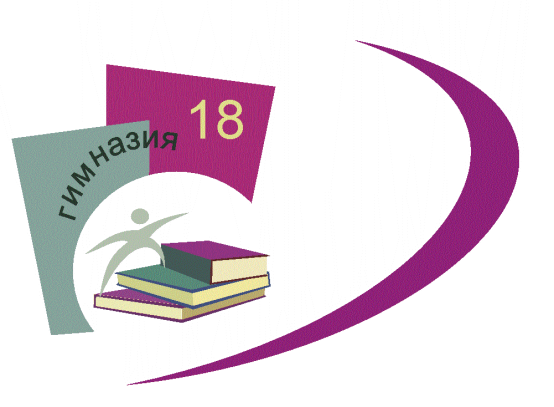 Приложение 1.1.Основной общеобразовательной программы  – образовательной  программы  начального общего образования МАОУ гимназии № 18, утвержденной приказом МАОУ гимназии № 18от 11.01.2021. № 17№ п\пТема урокаКоличество часовМир общения (2ч.)Мир общения (2ч.)Мир общения (2ч.)1«Твои новые друзья». «Дорога в школу». Подготовка к письму: ориентировка на рабочей строке, обведение по образцу12Первое задание. На уроке. Что в центре круга?1Слово в общении. Помощники слова в общении. Общение без слов (3 ч.)Слово в общении. Помощники слова в общении. Общение без слов (3 ч.)Слово в общении. Помощники слова в общении. Общение без слов (3 ч.)3Большие и маленькие Сравни.14Каких цветов больше. Направление. Найди короткий путь.15Чем похожи? Где чей домик? Лото. Найди пару.1Рисунки и предметы в общении (5 ч.)Рисунки и предметы в общении (5 ч.)Рисунки и предметы в общении (5 ч.)6У речки. Сколько? Столько.17Целое и часть. Целое из частей. На компьютере.18Головоломка. Овал. Элементы печатных букв А, Б19В квартире. Сравни дома. Элементы печатных букв В, Г, Д, Е.110В походе. На отдыхе. На коньках. Элементы печатных букв Ж, З, И, К.1Мир полон звуков. Гласные и согласные звуки. Твердые и мягкие согласные (8 ч.)Мир полон звуков. Гласные и согласные звуки. Твердые и мягкие согласные (8 ч.)Мир полон звуков. Гласные и согласные звуки. Твердые и мягкие согласные (8 ч.)11На волнах. На лугу. Мы рисуем. Элементы печатных букв Л, М, Н,112Под грибом. Сравни, подумай. Элементы печатных букв О, П, Р.113Мы- спортсмены. Элементы печатных букв С, Т.114Кто построил домики? Рассмотри и расскажи. В гости к бабушке. Элементы печатных букв У, Ф, Х.115Распиши посуду. Наличники Элементы печатных букв Ц, Ч, Ш.116Расшитые полотенца. Лоскутное одеяло. Элементы печатных букв Щ, ь,ы, ъ117Прогулка в парк. Знаки в городе. Подбери пару. Разгадай секрет. Элементы печатных букв э, ю, я.118В спортивном зале. На велосипедах. Собери машину. Элементы письменных букв.1Страна АБВГДейка (букварный (основной) этап (69 ч.)Страна АБВГДейка (букварный (основной) этап (69 ч.)Страна АБВГДейка (букварный (основной) этап (69 ч.)19Буквы Аа,120 Буквы А.Закрепление изученного.121Буквы Оо122Буква Уу.123Буквы Ии124Буквы Ии.125Буква ы125Буквы Ээ127Буквы Ээ.128Письмо изученных букв.129Буквенная мозаика.130Пиши, да не спеши.131Пиши, да не спеши.132Буквы Мм133Буквы Мм.134Буквы Сс.135Буквы Нн.136Буквы Нн. Закрепление изученного137Буквы Лл138Буквы Лл. Закрепление изученного.139Буквы Тт.140Буквы Тт141Буквы Кк142Загадки слов.143Письмо изученных букв.144Буквенная мозаика. Пиши, да не спеши.145Буквы Рр146Буквы Вв147Буквы Вв.Закрепление изученного148Буквы Пп149Буквы Гг.150Буквы Гг.151Письмо изученных букв.152Буквы Ее.153Буквы Ее.154Буквы Ёё.155Письмо слов с буквами е,ё.156Письмо предложений.157Закрепление изученного. Буквенная мозаика.158Буквы Бб. Правописание слов с парными по глухости-звонкости159Буквы Зз.160Правописание слов с парными по глухости-звонкости161Правописание слов с парными по глухости-звонкости162Буквы Д, д.163Контрольная работа за 1 полугодие 164Работа над ошибками.  Строчная буква ж.165Заглавная буква Ж.166Правописание слов с буквосочетанием жи167Правописание слов с буквосочетанием жи168Буквенная мозаика.169Буквы Яя.170Буквы Яя.171Письмо предложений.172Буквы Х х.173Буква ь. Правописание слов с ь-показателем мягкости.174Буквы Йй.175Буквы Йй.176Буквы Юю.177Буквенная мозаика.178Обозначение мягкости согласных буквой ю.179Буквы Шш. Правописание слов с буквосочетаниями жи-ши.180Буквы Чч. Правописание слов с буквосочетаниями ча, чу.181Правописание слов с буквосочетаниями ча, чу.182Буквы Щщ. Правописание слов с буквосочетаниями ча-ща, чу-щу.183Буквы Цц.184Буквы Цц.185Буквы Фф. Правописание слов с парными по глухости-звонкости согласными звуками.186Правописание слов с парными по глухости-звонкости согласными звуками187Буква ь. Правописание слов с разделительными ь и ъ знаками.1Повторение –мать учения Старинные азбуки и буквари (5 ч.)Повторение –мать учения Старинные азбуки и буквари (5 ч.)Повторение –мать учения Старинные азбуки и буквари (5 ч.)88Правописание слов с разделительными ь и ъ знаками189Буквенная мозаика. Проверка знаний.190Отработка написания элементов букв.191Отработка написания элементов букв – плавных линий с точкой.192Отработка написания элементов букв – прямых линий с одним и двумя закруглениями и плавными линиями.1Про всё на свете (послебукварный период) (15 ч.)Про всё на свете (послебукварный период) (15 ч.)Про всё на свете (послебукварный период) (15 ч.)93Отработка написания элементов букв – прямых линий с петлей внизу.194Отработка написания элементов букв - прямых линий с петлей внизу и вверху.195Отработка написания элементов букв – овалов и полуовалов.196Контрольная работа197Упражнение в написании букв.198Отработка написания элементов букв.199Отработка написания элементов букв.1100Отработка написания элементов букв.1101Контрольное списывание.1102 Работа над ошибками. Отработка написания элементов букв.1103Отработка написания элементов букв. Правописание имён собственных, слов с буквосочетанием чк.1104Упражнение в написании букв. Обозначение мягкости согласных буквами е, ё, ю, я, и1105Обозначение мягкости согласных с помощью ь. Правописание слов с разделительным ь.1106Правописание слов с разделительным ъ.1107Правописание слов с разделительным ъ.1Русский язык (50 ч.)Русский язык (50 ч.)Русский язык (50 ч.)108В мире общения1109В мире общения1110Роль слова в общении1111Контрольная работа за 3 четверть1112Слово и его значение1113Слово и его значение1114Слово и его значение1115Имя собственное1116Имя собственное1117Слова с несколькими значениями1118Слова с несколькими значениями1119Слова, близкие и противоположные по значению1120Слова, близкие и противоположные по значению1121Группы слов1122Группы слов1123Группы слов1124Звуки и буквы. Алфавит1125Звуки и буквы. Алфавит1126Гласные звуки. Обозначение их буквами.1127Согласные звуки1128Слоги. Перенос слов1129Слоги. Перенос слов1130Ударение. Ударные и безударные гласные звуки. Обозначение их буквами1131Ударение. Ударные и безударные гласные звуки. Обозначение их буквами1132Ударение. Ударные и безударные гласные звуки. Обозначение их буквами1133Твёрдые и мягкие согласные звуки. Обозначение мягкости согласных звуков на письме1134Твёрдые и мягкие согласные звуки. Обозначение мягкости согласных звуков на письме1135Твёрдые и мягкие согласные звуки. Обозначение мягкости согласных звуков на письме1136Правописание буквосочетаний жи—ши.1137Правописание буквосочетаний ча—ща.1138Правописание буквосочетаний чу—щу.1139Разделительный мягкий знак. 1140Разделительный твёрдый знак.1141Разделительный мягкий знак. Разделительный твёрдый знак1142Звонкие и глухие согласные звуки. Обозначение их буквами1143Звонкие и глухие согласные звуки. Обозначение их буквами1144Звонкие и глухие согласные звуки. Обозначение их буквами1145Итоговая контрольная работа.1146Работа над ошибками. 1147От слова к предложению. Знаки препинания в конце предложения1148От слова к предложению. Знаки препинания в конце предложения1149От слова к предложению. Знаки препинания в конце предложения1150От слова к предложению. Знаки препинания в конце предложения1151От слова к предложению. Знаки препинания в конце предложения1152От предложения к тексту1153От предложения к тексту1154От предложения к тексту1155От предложения к тексту1156От предложения к тексту1157От предложения к тексту1ИтогоИтого157№ п/пТема урокаКоличество часовМир общения. (13 часов)Мир общения. (13 часов)Мир общения. (13 часов)1Мир общения. Собеседники12Мир общения. Собеседники13Мир общения. Собеседники (продолжение)14Мир общения. Собеседники (продолжение)15Слово, предложение и текст в речевом общении16Слово, предложение и текст в речевом общении (продолжение)17Слово, предложение и текст в речевом общении (продолжение)18Слово, предложение и текст в речевом общении (продолжение)19Слово, предложение и текст в речевом общении (продолжение)110Слово, предложение и текст в речевом общении (продолжение)111Слово, предложение и текст в речевом общении (продолжение).112Главный помощник в общении — родной язык113Входная контрольная работа.1Звуки и буквы. Слог. Ударение. (72 часа)14Работа над ошибками. Гласные и согласные звуки и буквы115Гласные и согласные звуки и буквы (продолжение)116Гласные и согласные звуки и буквы (продолжение)117Гласные и согласные звуки и буквы (продолжение)118Гласные и согласные звуки и буквы (продолжение)119Гласные и согласные звуки и буквы (продолжение)120Гласные и согласные звуки и буквы (продолжение)121Звук [й’] и буква й122Звук [й’] и буква й (продолжение)123Звук [й’] и буква й (продолжение)124Звук [э] и буква э125Звук [э] и буква э (продолжение)126Твердые и мягкие согласные звуки. Обозначение их на письме127Твердые и мягкие согласные звуки. Обозначение их на письме (продолжение)128Твердые и мягкие согласные звуки. Обозначение их на письме (продолжение)129Твердые и мягкие согласные звуки. Обозначение их на письме (продолжение)130Твердые и мягкие согласные звуки. Обозначение их на письме (продолжение)131Твердые и мягкие согласные звуки. Обозначение их на письме (продолжение)132Твердые и мягкие согласные звуки. Обозначение их на письме (продолжение)133Твердые и мягкие согласные звуки. Обозначение их на письме (продолжение)134Контрольная работа за 1 четверть135Работа над ошибками. Твердые и мягкие согласные звуки. Обозначение их на письме136Твердые и мягкие согласные звуки. Обозначение их на письме (продолжение)137Шипящие согласные звуки. Правописание буквосочетаний ЖИ — ШИ, ЧА — ЩА, ЧУ — ЩУ, ЧК, ЧН, ЩН138Шипящие согласные звуки. Правописание буквосочетаний ЖИ — ШИ, ЧА — ЩА, ЧУ — ЩУ, ЧК, ЧН, ЩН (продолжение)139Шипящие согласные звуки. Правописание буквосочетаний ЖИ — ШИ, ЧА — ЩА, ЧУ — ЩУ, ЧК, ЧН, ЩН (продолжение)140Шипящие согласные звуки. Правописание буквосочетаний ЖИ — ШИ, ЧА — ЩА, ЧУ — ЩУ, ЧК, ЧН, ЩН (продолжение)141Шипящие согласные звуки. Правописание буквосочетаний ЖИ — ШИ, ЧА — ЩА, ЧУ — ЩУ, ЧК, ЧН, ЩН (продолжение)142Шипящие согласные звуки. Правописание буквосочетаний ЖИ — ШИ, ЧА — ЩА, ЧУ — ЩУ, ЧК, ЧН, ЩН (продолжение)143Шипящие согласные звуки. Правописание буквосочетаний ЖИ — ШИ, ЧА — ЩА, ЧУ — ЩУ, ЧК, ЧН, ЩН (продолжение)144Шипящие согласные звуки. Правописание буквосочетаний ЖИ — ШИ, ЧА — ЩА, ЧУ — ЩУ, ЧК, ЧН, ЩН (продолжение)145Проверочная работа по теме «Правописание буквосочетаний ЖИ — ШИ, ЧА — ЩА, ЧУ — ЩУ, ЧК, ЧН, ЩН»146Работа над ошибками, допущенными в диктанте.147Слог. Перенос слов148Слог. Перенос слов (продолжение)149Слог. Перенос слов (продолжение)150Ударение. Ударный слог151Ударение. Ударный слог (продолжение)152Безударные гласные звуки. Обозначение их на письме153Безударные гласные звуки. Обозначение их на письме (продолжение)154Безударные гласные звуки. Обозначение их на письме (продолжение)155Безударные гласные звуки. Обозначение их на письме (продолжение)156Безударные гласные звуки. Обозначение их на письме (продолжение)157Безударные гласные звуки. Обозначение их на письме (продолжение)158Безударные гласные звуки. Обозначение их на письме (продолжение)159Безударные гласные звуки. Обозначение их на письме (продолжение)160Безударные гласные звуки. Обозначение их на письме (продолжение)161Безударные гласные звуки. Обозначение их на письме (продолжение)162Проверочная работа по теме «Безударные гласные звуки. Обозначение их на письме»163Работа над допущенными ошибками164Звонкие и глухие согласные звуки. Обозначение их на письме165Звонкие и глухие согласные звуки. Обозначение их на письме (продолжение)166Звонкие и глухие согласные звуки. Обозначение их на письме (продолжение)167Звонкие и глухие согласные звуки. Обозначение их на письме (продолжение)168Звонкие и глухие согласные звуки. Обозначение их на письме (продолжение)169Звонкие и глухие согласные звуки. Обозначение их на письме (продолжение)170Проверочная работа по теме «Звонкие и глухие согласные звуки. Обозначение их на письме»171Работа над ошибками. Звонкие и глухие согласные звуки. Обозначение их на письме172Контрольная работа за 1 полугодие173Работа над ошибками. Слова с удвоенными согласными174Слова с удвоенными согласными (продолжение)175Непроизносимые согласные176Непроизносимые согласные (продолжение)177Непроизносимые согласные (продолжение)178Разделительные мягкий и твердый знаки (ь, ъ)179Разделительные мягкий и твердый знаки (ь, ъ) (продолжение)180Разделительные мягкий и твердый знаки (ь, ъ) (продолжение)181Написание поздравительного письма182Разделительные мягкий и твердый знаки (ь, ъ) (продолжение)183Написание объявления184Проверочная работа по разделу «Звуки и буквы. Слог. Ударение»185Работа над ошибками.1Слово и его значение. (17 часов)Слово и его значение. (17 часов)Слово и его значение. (17 часов)86Что рассказало слово187Что рассказало слово (продолжение)188Имена собственные и нарицательные189Имена собственные и нарицательные (продолжение)190Имена собственные и нарицательные (продолжение)191Слова с несколькими значениями192Слова с несколькими значениями (продолжение)193Слова с несколькими значениями (продолжение)194Слова похожие, но разные (омонимы)195Слова, близкие по значению (синонимы)196Слова, близкие по значению (синонимы) (продолжение)197Слова, близкие по значению (синонимы) (продолжение)198Слова, противоположные по значению (антонимы)199Слова, противоположные по значению (антонимы) (продолжение)1100Тематические группы слов1101Контрольная работа по теме «Слово и его значение»1102Работа над ошибками. Повторение раздела «Слово и его значение»1Состав слова (16 часов)Состав слова (16 часов)Состав слова (16 часов)103Как собрать и разобрать слово1104Корень — главная часть слова. Однокоренные (родственные) слова1105Корень — главная часть слова. Однокоренные (родственные) слова (продолжение)1106Корень — главная часть слова. Однокоренные (родственные) слова (продолжение)1107Корень — главная часть слова. Однокоренные (родственные) слова (продолжение)1108Корень — главная часть слова. Однокоренные (родственные) слова (продолжение)1109Корень — главная часть слова. Однокоренные (родственные) слова (продолжение)1110Корень — главная часть слова. Однокоренные (родственные) слова (продолжение)1111Приставка1112Приставка. Употребление разделительного твердого знака1113Контрольная работа за 3 четверть1114Работа над ошибками. Приставка. Употребление разделительного твердого знака1115Суффикс1116Суффикс (продолжение)1117Окончание1118Состав слова (обобщение знаний)1Части речи (32 часа)Части речи (32 часа)Части речи (32 часа)119Что такое части речи1120Что такое части речи (продолжение)1121Что такое части речи (продолжение)1122Имя существительное1123Имя существительное (продолжение)1124Имя существительное (продолжение)1125Имя существительное (продолжение)1126Имя существительное (продолжение)1127Имя существительное (продолжение)1128Имя существительное (продолжение)1129Имя существительное (обобщение)1130Глагол1131Глагол (продолжение)1132Глагол (продолжение)1133Глагол (продолжение)1134Глагол (продолжение)1135Глагол (продолжение)1136Глагол (обобщение)1137Имя прилагательное1138Имя прилагательное (продолжение)1139Имя прилагательное (продолжение)1140Имя прилагательное (продолжение)1141Имя прилагательное (продолжение)1142Имя прилагательное (продолжение)1143Части речи (обобщение знаний)1144Части речи (обобщение знаний)1145Части речи (обобщение знаний)1146Предлог1147Предлог (продолжение)1148Предлог (продолжение)1149Проверочная работа по разделу «Части речи»1150Работа над ошибками. Части речи1Предложение. Текст (10 часов)Предложение. Текст (10 часов)Предложение. Текст (10 часов)151Предложение1152Итоговая контрольная работа.1153Работа над ошибками. Предложение (продолжение)1154Предложение (продолжение)1155Итоговый контрольный диктант с грамматическим заданием. 1156Работа над ошибками. Текст1157Текст (продолжение)1158Текст (продолжение)1159Проверочная работа по разделу «Предложение. Текст»1160Повторение изученного за год1Итого:Итого:160 часов№ урокаТема урокаКоличество часовКоличество часовМир общения. Повторяем – узнаем новое (14 часов)Мир общения. Повторяем – узнаем новое (14 часов)Мир общения. Повторяем – узнаем новое (14 часов)1Собеседники. Диалог12Собеседники. Диалог13Собеседники. Диалог14Собеседники. Диалог15Собеседники. Диалог16Собеседники. Диалог17Культура устной и письменной речи18Культура устной и письменной речи19Текст110Текст111Текст112Текст113Входная контрольная работа. 114Работа над ошибками1Язык – главный помощник в общении (42 часа)Язык – главный помощник в общении (42 часа)Язык – главный помощник в общении (42 часа)15Язык - главный помощник в общении116Звуки и буквы. Слог, ударение.117Звуки и буквы. Слог, ударение118Звуки и буквы. Слог, ударение119Девять правил орфографии120Прописная буква в именах собственных121Буква безударных гласных122Проверяемые и непроверяемые безударные гласные в корне слова123Проверяемые и непроверяемые безударные гласные в корне слова124Проверяемые и непроверяемые парные по глухости – звонкости согласные в корне слова125Проверяемые и непроверяемые парные по глухости – звонкости согласные в корне слова126Непроизносимые согласные127Непроизносимые согласные128Разделительные твердый (Ъ) и мягкий (Ь) знаки129Развитие речи. Обучающее изложение130Удвоенные согласные131Правописание буквосочетаний ЖИ – ШИ, ЧА – ЩА, ЧУ – ЩУ, ЧК, ЧН, ЩН132Правописание буквосочетаний ЖИ – ШИ, ЧА – ЩА, ЧУ – ЩУ, ЧК, ЧН, ЩН133Перенос слов134Контрольная работа за 1 четверть. 135Работа над ошибками136Что рассказало слово137Что рассказало слово138Что рассказало слово139Что рассказало слово140Синонимы141Синонимы142Антонимы143Омонимы144Многозначные слова145Слово и его значение146Проверочная работа по теме «Слово и его значение»147Работа над ошибками148Словосочетание149Словосочетание150Предложение151Главные члены предложения152Главные члены предложения153Предложения с однородными членами154Предложения с однородными членами155Проверочная работа по теме «Предложение»156Работа над ошибками1Состав слова (15 часов)Состав слова (15 часов)Состав слова (15 часов)57Состав слова. Корень158Корень159Корень160Корневые орфограммы161Развитие речи. Письменные ответы на вопросы по содержанию текста162Приставка163Приставка164Суффикс165Суффикс166Окончание и основа167Окончание и основа168Как образуются слова169Как образуются слова170Проверочная работа по теме «Состав слова» 171Работа над ошибками1Части речи (3 часа)Части речи (3 часа)Части речи (3 часа)72Части речи173Контрольная работа за 1 полугодие174Работа над ошибками1Имя существительное (39 часов)Имя существительное (39 часов)Имя существительное (39 часов)75Имя существительное176Собственные и нарицательные имена существительные177Одушевленные и неодушевленные имена существительные178Одушевленные и неодушевленные имена существительные179Развитие речи. Сочинение – описание с использованием приема олицетворения180Число имен существительных181Число имен существительных182Развитие речи. Письменные ответы на вопросы по содержанию текста183Проверочная работа по теме «Имя существительное» 184Работа над ошибками. 185Новогоднее путешествие с Дедом Морозом86Род имен существительных187Род имен существительных188Род имен существительных189Род имен существительных190Род имен существительных91Развитие речи. Обучающее изложение192Мягкий знак (Ь) после шипящих на конце имен существительных женского рода193Мягкий знак (Ь) после шипящих на конце имен существительных женского рода194Проверочная работа т по теме «Мягкий знак (Ь) после шипящих на конце имен существительных женского рода» 195Работа над ошибками196Изменение имен существительных по падежам197Изменение имен существительных по падежам198Изменение имен существительных по падежам199Изменение имен существительных по падежам. Именительный падеж1100Изменение имен существительных по падежам. Родительный падеж1101Изменение имен существительных по падежам. Родительный падеж1102Изменение имен существительных по падежам. Дательный падеж1103Изменение имен существительных по падежам. Винительный падеж1104Изменение имен существительных по падежам.  Творительный падеж1105Изменение имен существительных по падежам.  Творительный падеж1106Изменение имен существительных по падежам.  Предложный падеж1107Изменение имен существительных по падежам (склонение). Тестовая работа.1108Изменение имен существительных по падежам (склонение)1109Имя существительное1110Имя существительное1111Имя существительное1112Проверочная работа по теме «Имя существительное» 1113Работа над ошибками1Местоимение (5 часов)Местоимение (5 часов)Местоимение (5 часов)114Местоимение1115Контрольная работа за 3 четверть1116Работа над ошибками1117Местоимение1118Местоимение1Глагол 22 (часа)Глагол 22 (часа)Глагол 22 (часа)119Глагол1120Глагол1121Глагол1122Изменение глаголов по временам1123Глаголы настоящего времени1124Глаголы прошедшего времени1125Глаголы прошедшего времени1126Глаголы будущего времени1127Глаголы будущего времени1128Неопределенная форма глагола1129Неопределенная форма глагола1130Изменение глаголов по числам1131Изменение глаголов по числам1132Развитие речи. Обучающее изложение по теме «Глагол»1133Изменение глаголов прошедшего времени по родам1134Изменение глаголов прошедшего времени по родам1135Изменение глаголов прошедшего времени по родам1136НЕ с глаголами1137НЕ с глаголами1138Глагол1139Проверочная работа по теме «Глагол»1140Работа над ошибками1Имя прилагательное (13 часов)Имя прилагательное (13 часов)Имя прилагательное (13 часов)141Имя прилагательное1142Имя прилагательное1143Имя прилагательное1144Изменение имен прилагательных по родам и числам1145Изменение имен прилагательных по родам и числам1146Изменение имен прилагательных по падежам1147Изменение имен прилагательных по падежам1148Изменение имен прилагательных по родам, числам и падежам1149Изменение имен прилагательных по родам, числам и падежам1150Итоговая контрольная работа1151Работа над ошибками1152Изменение имен прилагательных по родам, числам и падежам1153Развитие речи. Сочинение – описание.Повторение (7 часов)Повторение (7 часов)Повторение (7 часов)154Повторение. Слово. Предложение. Текст1155Итоговое тестирование1156Повторение. Слово. Предложение. Текст1157Повторение. Слово. Предложение. Текст1158Повторение. Слово. Предложение. Текст1159Повторение изученных орфограмм1160Повторение. Правила правописания1Итого:Итого:160 часов№ п/пТема урокаКоличество часовПОВТОРЯЕМ – УЗНАЕМ НОВОЕ (15 часов)ПОВТОРЯЕМ – УЗНАЕМ НОВОЕ (15 часов)ПОВТОРЯЕМ – УЗНАЕМ НОВОЕ (15 часов)1Знакомство с учебником «Русский язык». Речевое общение12Цель речевого общения. Правила общения. 13Речевая культура. Обращение14Обращение. Знаки препинания при обращении15Деловая речь. Составление планов16Научная речь и художественная речь. 17Метафора и сравнение18Входной контрольный диктант с грамматическим заданием19Работа над ошибками.110План текста простой и развернутый. Типы текстов111Развитие речи. Обучающее изложение112Текст-рассуждение, текст-описание, текст-повествование113Составление текстов разных типов.114Проверь себя. Систематизация знаний по теме «Текст как речевое произведение»115Проверочная работа по теме «Текст»1ЯЗЫК КАК СРЕДСТВО ОБЩЕНИЯ (31 час)ЯЗЫК КАК СРЕДСТВО ОБЩЕНИЯ (31 час)ЯЗЫК КАК СРЕДСТВО ОБЩЕНИЯ (31 час)16Анализ проверочной работы. Средства общения. Роль языка в общении.117Способы передачи сообщения118Основные правила орфографии.119Словесное творчество. Основные правила орфографии120Повторение изученных орфограмм. Ударение121Проверочная работа по теме «Язык как средство общения»122Работа над ошибками. Проверь себя123Различение предложений и словосочетаний124Виды предложений по цели высказывания и по интонации. Знаки препинания. 125Развитие речи. Составление текста -  рассуждения на заданную тему126Подлежащее и сказуемое как грамматическая основа предложения127Подлежащее и сказуемое как грамматическая основа предложения128Главные члены предложения.   Второстепенные члены предложения129Способы выражения подлежащего и сказуемого130Связь слов в предложении131Однородные члены предложения132Связь однородных членов предложения с помощью союзов и интонаций перечисления133Знаки препинания при однородных членах предложения134Знаки препинания при однородных членах предложения135Контрольная работа за I четверть. 136Работа над ошибками.137Простые и сложные предложения. Знаки препинания в сложных предложениях с союзами и, а, но138Развитие речи. Обучающее изложение139Анализ изложения. Словосочетание. Различие между словосочетанием, словом и предложением140Проверочная работа по теме "Предложение"141Работа над ошибками. Обобщение знаний о предложении и словосочетании.142Обобщение знаний о значении слова143Звуко - буквенная форма слова и его лексическое значение144Синонимы, антонимы, омонимы145Многозначные слова146Проверь себя. Систематизация знаний по теме «Слово и его значение»1СОСТАВ СЛОВА. ОДНОКОРЕННЫЕ СЛОВА (21 час)СОСТАВ СЛОВА. ОДНОКОРЕННЫЕ СЛОВА (21 час)СОСТАВ СЛОВА. ОДНОКОРЕННЫЕ СЛОВА (21 час)47Состав слова. Разбор слова по составу148Образование новых слов с помощью приставок149Разделительный твердый знак150Разделительный мягкий знак151Разделительные твердый и мягкий знаки152Проверочная работа по теме «Правописание предлогов и приставок».153Работа над ошибками.154Образование новых слов с помощью суффиксов. 155Правописание суффиксов -ик, -ек156Однокоренные слова157Правописание гласных и согласных в корне слова. 158Удвоенные согласные в корне слова159Развитие речи. Обучающее изложение на основе зрительного восприятия текста по коллективно составленному плану160Анализ изложения. Правописание слов с орфограммами корня161Однокоренные слова и формы слова. 162Правописание соединительных гласных в сложных словах163Развитие речи. Обучающее сочинение на тему «Первый снег"164Работа над ошибками. Повторение изученных орфограмм165Проверочная работа по теме «Состав слова»166Работа над ошибками. 167Проверь себя. Систематизация знаний о составе слова. 1СЛОВО КАК ЧАСТЬ РЕЧИ (76 часов)СЛОВО КАК ЧАСТЬ РЕЧИ (76 часов)СЛОВО КАК ЧАСТЬ РЕЧИ (76 часов)68Различие и общность частей речи169Грамматические значения частей речи. 170Распределение слов по частям речи171Роль частей речи в предложении. 172Проверь себя. Систематизация знаний о частях речи173Контрольная работа за 1 полугодие174Работа над ошибками. Одушевленные и неодушевленные имена существительные175Число и род имен существительных176Алгоритм определения падежа имен существительных177Упражнение в распознавании падежа имен существительных. 178Определение падежа имен существительных. Несклоняемые имена существительные179Три склонения имен существительных (общее представление)180Развитие речи. Обучающее изложение181Работа над ошибками. Падежные окончания имен существительных 1-го склонения182Падежные окончания имен существительных 1-го склонения183Падежные окончания имен существительных 1-го склонения184Падежные окончания имен существительных 2 склонения.185Падежные окончания имен существительных 2 склонения.186Падежные окончания имен существительных 2 склонения187Падежные окончания имен существительных 3-го склонения.188Падежные окончания имен существительных 3-го склонения.189Падежные окончания имен существительных в единственном числе.190Падежные окончания имён существительных в единственном числе. 191Склонение имен существительных во множественном числе192Склонение имен существительных во множественном числе193Склонение имен существительных во множественном числе194Контрольная тестовая работа195Работа над ошибкам.196Повторяем, что знаем197Безударные окончания имен прилагательных198Безударные окончания имен прилагательных199Склонение имен прилагательных1100Склонение имен прилагательных1101Склонение имен прилагательных1102Склонение имен прилагательных во множественном числе.1103Склонение имен прилагательных во множественном числе.1104Склонение имен прилагательных во множественном числе.1105Разбор имени прилагательного как части речи1106Проверь себя. Систематизация знаний по теме «Имя прилагательное»1107Списывание с грамматическим заданием по теме «Имя прилагательное»1108Работа над ошибками.1109Местоимение как часть речи. 1110Склонение личных местоимений 1-го и 2-го лица1111Склонение личных местоимений 3-го лица. 1112Изменение личных местоимений по падежам.1113Контрольная работа за 3 четверть1114Работа над ошибками. Систематизация знаний по теме «Местоимение»1115Проверочная работа по теме "Местоимение"1116Работа над ошибками. Роль глаголов в языке1117Прошедшее время глагола1118Неопределенная форма глагола1119Неопределенная форма глагола1120Спряжение глаголов в настоящем времени1121Спряжение глаголов в будущем времени11222-е лицо единственного числа глаголов настоящего и будущего времени1123I и II спряжение глаголов1124Способы определения спряжения глаголов1125Способы определения спряжения глаголов1126 Личные окончания глаголов в настоящем и будущем времени1127Личные окончания глаголов в настоящем и будущем времени1128Правописание глаголов на –тся и -ться1129Правописание глаголов на –тся и -ться1130Глаголы-исключения1131Написание безударных окончаний глаголов1132Разбор глагола как части речи.1133Проверь себя. Систематизация знаний по теме «Глагол»1134Проверочная работа по теме «Глагол»1135 Работа над ошибками1136Имя числительное1137Имя числительное1138Имя числительное1139Наречие1140Наречие1141Наречие1142Проверочная работа по темам «Имя числительное», «Наречие»1143 Работа над ошибками1ПОВТОРЕНИЕ (17 часов)ПОВТОРЕНИЕ (17 часов)ПОВТОРЕНИЕ (17 часов)144Повторение. Слово1145Повторение. Слово.1146Повторение. Правила правописания.1147Контрольное списывание 1148Работа над ошибками1149Повторение. Правила правописания. 1150Итоговый тест1151Работа над ошибками1152Повторение. Части речи.1152Итоговая контрольная работа1154Работа над ошибками.1155Повторение. Части речи1156Повторение. Части речи1157Повторение. Правила правописания.1158Повторение. Правила правописания.1159Повторение. Правила правописания.1160Обобщающий урок.1ИтогоИтого160 часов